METATRON Clinical - NLS Diagnostika	Jak poznám, že se v mém těle rozbíhá vážnější onemocnění? Zjistím to včas, abych měl naději na úspěšnou léčbu? Na všechny tyto otázky je díky špičkové NLS−diagnostice jedno značná odpověď. 

METATRON GR ClinicalTM vyšetří Váš organismus provedením celkového screeningu s velmi přesnými výsledky. Je to jediná NLS−diagnostika s certifikací pro lékařské účely. Na rozdíl od jiných metod systém NLS−diagnostiky METATRON GR ClinicalTM odhalí raná stadia patologických procesů. Vyšetření, kterým lze odhalit rakovinu, ale i kardiovasku-lární a jiná onemocnění, trvá pouhých 20 až 40 minut. 	Vyšetření je neinvazivní a bezbolestné, provádí se prostřednictvím senzorů ve tvaru sluchátek umístěných na hlavě v oblasti spánků. Klient při vyšetření sedí se senzory na spáncích a průběh vyšetření má možnost sledovat na velké obrazovce. NLS−diagnostika přístrojem METATRON GR ClinicalTM stejně úspěšně a včasně odhalí začínající stadia nejen u onkologického onemocnění, ale také u kardiovaskulárního, trávicího, dýchacího, nervového, pohybového systému a jiných zdravotních potíží. Vyšetření odpoví na otázku, zda člověku hrozí například infarkt myokardu, cévní mozková příhoda, astma, poruchy činnosti žláz s vnitřní sekrecí nebo mnohé další z široké škály onemocnění. 	Další obdivuhodnou možností, kterou NLS−diagnostika nabízí, je medicínské testování. Systém umožňuje nahrát frekvence libovolného preparátu a přidat je do databáze, kde jsou již tisíce takových uloženy. Systém dokáže hledat homeopatický preparát nebo lék, který má nejbližší spektrální charakteristiky a vybírá ten nejefektivnější pro korekci daného zdravotního problému.Je mnohozpůsobů, jak nalézt řešení a pomoc. Ten správný Vám bezesporu nabízí:studio ForBio, Třemošná u Plzně a v Praze - Zličín, www.forbio.czA nyní trochu podrobněji:METATRON GR ClinicalTM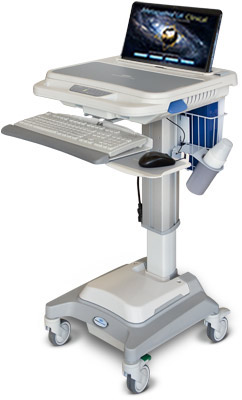 	Výzkumníci Institutu praktické psychofyziky vytvořili unikátní diagno-stický systém, který umožňuje sledovat tělesný stav prostřednictvím změn vlnových charakteristik tělesných tkání. Systémy nelineární analýzy (Non-linear analysis systems zkr. NLS) jsou nejvyspělejšími informačními technologiemi dostupnými v tomto století a mohou být považovány za nejpozoruhodnější úspěchy moderní přírodní vědy. Diagnostické zařízení je založeno na spektrální analýze vířivých magnetických polí libovolného biologického objektu. Je zcela unikátní a nemá v dnešním světě obdoby.	“METATRON” podněcuje zvolenou bioelektrickou aktivitu mozkových neuronů. S touto aktivitou na pozadí selektivně zesiluje signál, který by byl jinak těžko odlišitelný od statistických fluktuací, a dále jej izoluje a dekóduje v něm obsažené informace.	Přístroj “METATRON” zaměřuje polohu vzniku tohoto záření, aby záření poté dekódoval a zobrazil na počítačové obrazovce prostřednictvím specifických barev na virtuálním modelu orgánu.
Počítačové modely také poskytují 3-dimenzionální projekci vnitřních orgánů. Barevné značky umístěné na obrázku umožňují lékaři snadněji určit místo patologického procesu. Je možné posuzovat proces dezintegrace biologických struktur a stanovit prognózu porovnáním barev značek, jejich rozmístěním na počítačovém modelu orgánu a dynamiky jejich změny během určitého období.
Pro upřesnění patologie určité oblasti, lékař postupně prochází detailnější modely oblasti, vytvořené na obrazovce počítače, dokud nenajde ložisko patologie.Výzkumníkům Institutu se podařilo sestrojit velmi účinné zařízení, které je schopno se automaticky, bez lidské intervence, naladit na frekvenci řídících impulsů, samostatně nacházet a korigovat vady a patologie orgánů a tělních buněk. Tohoto je dosaženo kombinací různých specificky modulovaných oscilací nahraných na matrici. Základním konceptem pro vývoj tohoto zařízení byla hypotéza, že lidské tělo má elektromagnetický informační rámec, který je schopný reagovat na působení externího záření.V roce 1950 v Německu R. Voll objevil a vypracoval systém elektrického testování akupunkturních bodů lidského těla.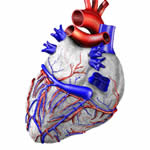 Na rozdíl od Vollovy elektroakupunkturní diagnostické metody (EAV), ve které jsou energetické potenciály orgánů a systémů měřeny prostřednictvím biologicky aktivních bodů (biologically active points - BAP), metoda NLS-analýzy vyvinutá Institutem praktické psychofyziky ohodnocuje stav orgánů přímo, tím že rezonančně zesiluje vyzařovaný signál vyšetřovaného orgánu. Každý orgán a každá buňka má své charakteristické oscilace, které jsou uloženy v paměti počítače a mohou být zobrazeny na obrazovce jako graf, který reprezentuje stav výměny informací mezi orgánem (tkání) a prostředím. Každý patologický proces má svůj charakteristický graf.Program obsahuje množství grafů patologických procesů zachycených ve všech postupných stádiích, v úvahu je brán věk, pohlaví i různé variace procesů. Po přečtení frekvenční charakteristiky zkoumaného biologického objektu systém porovná stupeň spektrální podobnosti se zdravou nebo patologií postiženou tkání nebo infekčním agentem, aby získal nejbližší patologický proces nebo trend (tendenci) k jeho vzniku. Pokud jsou procesy podobné, ve virtuálním módu je možné provést diferenciální diagnózu každého procesu.Další obdivuhodnou možností, kterou nabízí NLS-analýza je medicínské testování. Systém hledá preparát - lék, který má nejbližší spektrální charakteristiky a vybírá ten nejefektivnější.Dokonce i v těch případech, kdy jsou velice typické klinické příznaky, NLS diagnostická metoda může poskytnout další informace o rozsahu poruchy a prognóze vývoje. V převážné většině případů má toto zásadní význam pro rychlou prognózu a volbu léčby.Nelineární diagnostická metoda je stále rozvíjena. Metody jsou velmi rychle vylepšovány, důsledkem čehož je systém každých šest měsíců renovován. Nové systémy s digitálním prahovým snímacím čidlem jsou nejen rychlejší, ale také kvalitnější. Jsou zde použity dynamické systémy s 3D vizualizací zkoumaných výsledků.Na rozdíl od počítačové tomografie a NMR, NLS-analýza nepotřebuje pole vysoké intenzity. Tím je tato metoda velmi nadějná pro výzkum metabolismu, zvláště pak na úrovni buňky.NLS metoda byla vylepšena nejen novými technickými vynálezy, ale také novými aplikacemi. Jednoduché chirurgické zákroky, jako biopsie, byly dlouhou dobu prováděny s pomocí ultrazvuku, fluoroskopie a počítačové tomografie. Nyní může být biopsie kontrolována také za použití NLS.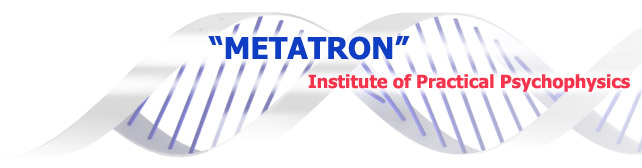 